Bericht is opnieuw geformatteerd, gedeeltelijk geactiveerd en bevat enkele aanvullingen in de zin.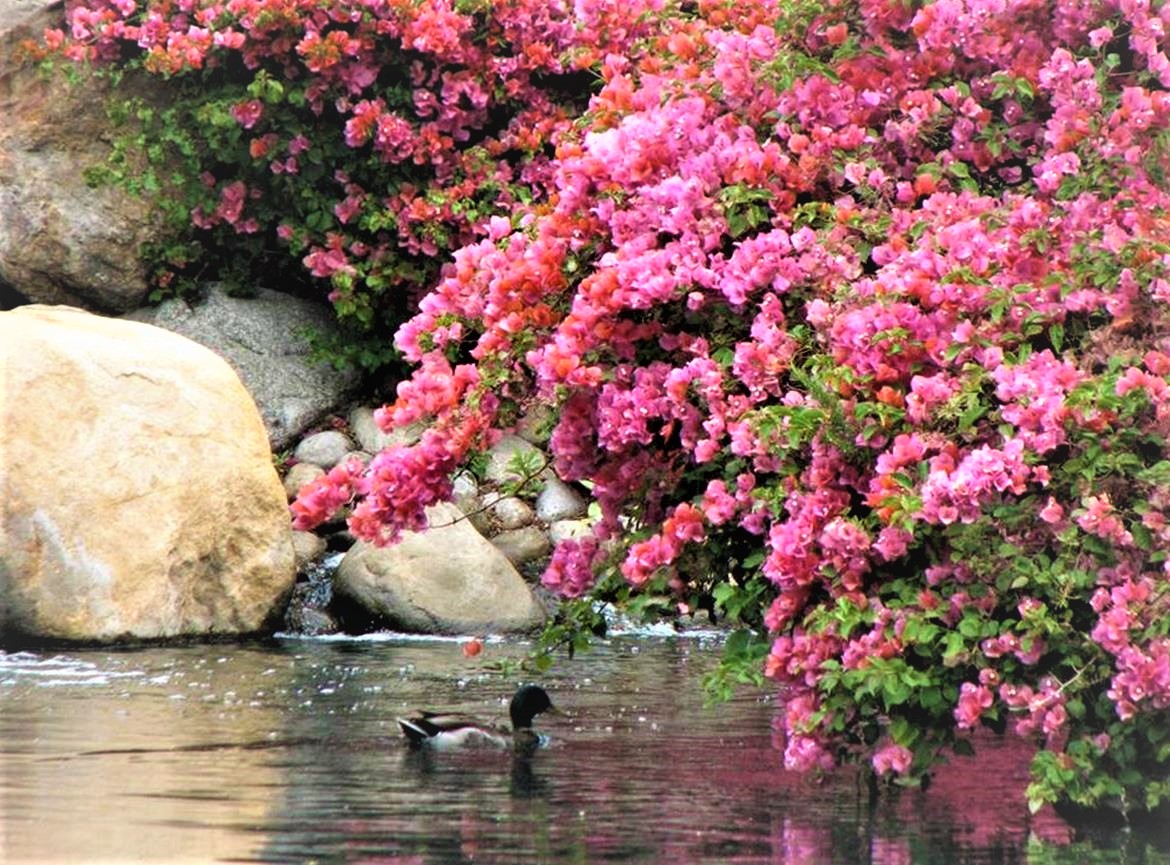 Onverwachte gevaren van opdringerige zielen voor nieuwsgierige mensen met paranormale gavenBerichten:Energieloze zielen belagen goedgelovige en nieuwsgierige mensen.Lang proces van geestelijke en menselijke rijpheid om Gods woord van liefde te ontvangen.Behoefte aan frequente communicatie met de innerlijke hemelse goddelijke bron van liefde.Het verhogen van de vibratie door constante verfijning van denken, spreken en handelen.Functie van goddelijke transmissie in het zielsmenselijk bewustzijn van een mediamiek persoon.Waar een nieuwsgierige dorst naar kennis toe leidt.Verschil tussen spiritualisme en het goddelijke woord.Terugtrekking van levensenergie door energieloze en lastige zielen.Waarom het raadzaam is om nieuwe spirituele kennis altijd te heroverwegen met de innerlijke geest van liefde.Hoe je vrij kunt komen van de aantrekkingskracht van opdringerige zielen.Misleiding door aardgebonden zielen die zich bedrieglijk voordoen als hemelse wezens of geestelijk hoge wezens uit lichtvolle valwerelden.Het opgeven van de grofste gebreken en zwakheden en van persoonsverheffend gedrag als voorwaarde voor het bereiken van een hogere trilling en de hemelse benadering.Hoe kun je de beschermende taak van de hemelse wezens begrijpen.Een smalle koorddans om het innerlijke goddelijke woord te kunnen horen.*    *    *De aanwijzingen en voorbeelden van de Geest van God in de boodschap zijn belangrijk voor alle mensen die de goddelijke waarheid zoeken, zodat zij de onzichtbare, onvoorstelbare gevaren in deze tegendraadse wereld van vallende wezens beter kunnen inschatten voor zelfbescherming en voorzienigheid.*    *    *Opnieuw ontvang je (heraut) mijn geest van liefde vanuit je wezen-leven-kern, waar mijn geest van liefde eeuwig verblijft als een microkosmos van de hemelse schepping en via een kanaal van licht verbonden is met mijn universele hart in de oer-centrale zon. Zo groet ik u en vraag u aandachtig te luisteren naar mijn instructies van liefde, die gericht zijn tot alle geestelijk onbevangen mensen van deze tijd!Velen van hen vragen mij in innige gebeden om hulp, omdat zij veel dingen die zij in het aardse leven en aan gene zijde tegenkomen, niet begrijpen. Ik, de hemelse geest van liefde in de Ik Ben, zou hun onwetendheid, onnozelheid, goedgelovigheid en dwalingen willen verlichten vanuit mijn visie op het geheel van het universele leven, zodat hun kennis van de onzichtbare gevaren groter wordt en zij meer beschermd in mijn licht van liefde kunnen leven.Sommige zielen hebben vanuit een of meer vorige levens bovenzintuiglijke vermogens in hun menselijk leven meegebracht, die mensen via hun ver gerijpte ziel op soortgelijke wijze weer kunnen waarnemen. Maar de meesten van hen hebben nog niet de menselijke rijpheid bereikt om mij, de universele geest van liefde in de Ik Ben, in zichzelf te horen, daarom is er een groot gevaar voor hen dat zij in lage trilling raken voorbij val-rijken en geïnspireerd worden door zielen daar die hen ook eens zullen zien. Zij leven nog steeds verscheurd zonder zelfbeheersing en met grote gebreken en zwakheden in twee werelden. Hierdoor lopen zij een groot risico onverbeterlijke aardgebonden zielen naar zich toe te trekken. Als zij zich nieuwsgierig en onderzoekend voor hen openstellen, dan proberen de zielen zich met de mediamieke persoon in verbinding te stellen door middel van hun buitenaardse kennis en verzonnen verhalen die uit hun eigen fantasiewereld komen. Het ongelukkige resultaat hiervan is meestal dat de goedgelovige mediamieke mensen voortdurend worden geplaagd door de opdringerige zielen en zich niet van hen kunnen ontdoen. De zielen bestoken hen voortdurend met impulsen in het bovenbewustzijn totdat zij er weer aan toegeven en zich openstellen voor hun nieuwe boodschappen. Maar om de energieloze zielen in staat te stellen leerzaam te communiceren, onttrekken zij de levensenergie aan de mediamieke mensen. Voorwaar, het is moeilijk voor deze mediamieke mensen om los te komen van de frequentie van huichelachtige zielen. Daarom waarschuw ik deze oprechte mensen met de oprechte bedoeling om naar het hemelse wezen terug te keren om zich uit nieuwsgierigheid met zielen in te laten, ook met zielen van overledenen met wie zij goed bevriend waren. Elk contact met gene zijde brengt onvoorstelbare gevaren met zich mee, omdat de meeste spiritueel georiënteerde en mediamieke mensen helaas verkeerd zijn ingelicht over de aardse en hemelse wetten en leefwijzen van de hemelse lichtwezens of slechts een geringe kennis hebben van de onzichtbare uitwerkingen van de wet op het zielen-mensenleven. Zij kunnen zich vandaag niet voorstellen dat de afvallige wezens de hemelse levenswijze voor deze wereld volledig hebben veranderd. Als een spiritueel georiënteerd mens zich op sommige levensgebieden nog steeds erg aangetrokken voelt tot deze wereld, dan komt hij van nature herhaaldelijk in contact met lage trillingen en wordt zijn aura donkerder, waardoor hij ver verwijderd is van mijn hoge liefdesvibratie. In deze toestand is hij zichtbaar voor aardgebonden zielen en natuurlijk ook vatbaar voor hun invloeden. Jullie geestelijk georiënteerde mensen met een open hart voor mij, ik vermaan en vraag jullie, wees geduldig en nooit nieuwsgierig. Leef je kennis van de hemelse edele eigenschappen meer en meer, maar zonder overijverigheid, dan zul je van binnenuit voelen waartoe je ziel wordt aangetrokken. Als je je ziel meer op gevoelsniveau volgt, zonder te doen alsof, dan zul je in stilte willen zijn, ver weg van wereldse luide en disharmonische geluiden en lage vibraties. Dit is een teken dat je met je ziel een staat van bewustzijn hebt bereikt die je in staat stelt om meer voortdurend in de nabijheid van mijn geest van liefde te leven. Dit is echter nog geen reden voor jullie om in hartgebed en in een hogere trilling naar binnen te luisteren om een liefdesimpuls van mijn universele hart te horen. Overweeg nuchter, vooruitziend en intensief uw huidige levenssituatie en uw geestelijke levensvoornemens, want onzichtbare gevaren liggen voor u op de loer, waarvan u de omvang nog niet vermoedt. Waarlijk, voor het innerlijk horen van mijn stem van liefde is een lang geestelijk-menselijk rijpingsproces nodig, dat slechts zeer weinige mediamieke mensen doormaken. De meesten van hen missen de noodzakelijke kennis van de geestelijke wetten en het ontbreekt hen ook aan diepgaande ervaringen met hun eigen positieve verandering van aard en een edele en teruggetrokken onpersoonlijke levenswijze, alsook aan de zeer belangrijke zelfbeheersing over hun eigen gedachten, woorden en daden. Om mijn woord van liefde voortdurend in een hoge trilling van licht te kunnen ontvangen, heeft de mediamieke mens veel geduld en volharding met zichzelf nodig en vooral de dagelijkse eerlijke bereidheid om zijn eigen fouten en zwakheden te overwinnen. Waarlijk, de meeste mediamieke mensen zijn hier nog zeer gebrekkig in.Wie in zichzelf de geestelijke rijpheid wil ontwikkelen om mijn hoog vibrerende geest van liefde te kunnen horen, moet eerst een grote liefde van hart en gevoeligheid voor alle leven ontwikkelen. Vanuit deze toestand groeit dan voortdurend de behoefte om met mijn liefdesgeest te communiceren van binnenuit, maar zonder te luisteren, en dit niet alleen 's morgens bij de oriëntatie naar mij toe en kort voor het naar bed gaan, maar vaker overdag. Het is geen aangeleerde of rituele communicatie met mij en wordt niet gekenmerkt door enige meditatietechniek, maar een voortdurend vrij gevoel van aangetrokken worden tot de bron van liefde van alle zijn. Dit is verfrissend voor de harmonische en gevoelige mens, want hij voelt zich van binnenuit sterk aangetrokken tot mijn bron van liefde en daarom wil hij daar vaak een korte tijd doorbrengen, zelfs tijdens zijn dagelijkse taken en plichten, als hij daartoe de gelegenheid heeft tijdens een ontspanningspauze. Vanuit een voortdurende innerlijke relatie met mij, breidt het spirituele en menselijke bewustzijn zich uit en stijgt de mens voortdurend in trilling. Door de voortdurende verfijning van denken, spreken en handelen, wordt de mens steeds gevoeliger en helderhorend voor zijn eigen innerlijk en uiterlijk leven. Zijn waarnemingsvermogen neemt voortdurend toe op een hoger niveau. Zijn harmonieuze manier van leven wordt dan niet opgelegd, omdat hij geleerd heeft een stapje terug te doen in het leven en toe te geven. Als hij onrechtvaardig behandeld wordt of vernederd moet worden, gedraagt hij zich eerst terughoudend en kalm zonder zich onmiddellijk te rechtvaardigen. Hij voelt in zichzelf aan wanneer het juiste moment is aangebroken om zich uit te spreken, om rustig, bewust en met objectief gekozen woorden, zonder iemand te kwetsen, de juiste balans op te maken. Als een overheerser dit toch niet aanvaardt, dan trekt hij zich terug in het Woord. Hij beseft duidelijk van binnenuit dat het zinloos is te blijven praten met een onverzettelijk persoon. Hij geeft er de voorkeur aan in goddelijke nederigheid binnen te treden en vermijdt, zo goed als hij kan, elk argument, omdat hij de ervaring heeft opgedaan, dat het in disharmonische rechtvaardigingen meestal over zijn persoonlijkheid gaat, die hij echter niet meer ernstig neemt, omdat hij zich anders verwijdert van de onpersoonlijke goddelijke stroom van liefde. De nabijheid van God en harmonie zijn veel belangrijker voor hem. Door deze voortdurende harmonieuze, evenwichtige en tevreden manier van leven komt hij steeds meer in goddelijke nederigheid terecht. Alleen aan zo'n vergeestelijkt mens beveel ik, de universele geest van liefde, het innerlijke woord van licht uit mijn hemelse hartenbron aan. Deze persoon zal niet langer een aardgebonden ziel aantrekken, omdat hij zich heeft onttrokken aan de sfeer van vibratie en invloed.Voor zo'n vergeestelijkt persoon open ik eerst een zielenkanaal zonder tot hem door te dringen. Alles gebeurt door de ver ontwikkelde ziel, die mij vroeg om haar verlangen en ook dat van de mens naar mijn liefde te bevredigen. Wanneer hij geestelijk ver gegroeid is zonder overijverigheid en hoog in ziel en mensheid staat, dan zendt mijn liefdesgeest de eerste zendimpulsen naar de ziel. Zij kunnen door het menselijk brein slechts met grote moeite en langzaam op een lage toon worden gehoord. Dit gaat steeds verder, natuurlijk alleen als de mediamieke persoon erin slaagt door gedachtenbeheersing dagelijks voortdurend in een hogere trilling te leven, onbevreesd blijft en ook niet twijfelt aan mijn innerlijke stem. Mocht hij angstig worden of gaan twijfelen aan zijn innerlijk gehoor, dan is hij al buiten mijn liefdesbereik en bescherming, want daardoor blijft hij in de negatieve, eenpolige trillingen van de vallende wezens.Wie zich geestelijk verder ontwikkelt, kan regelmatig mijn woord van liefde horen, dat ik hem alleen voor zichzelf geef om zelfkennis op te doen en om de hemels-goddelijke eigenschappen en de grondregels van het leven van hemelse wezens te leren kennen. Dit rijpingsproces vergt een lange tijd, omdat de mens nog onbewust verschillende gebreken en zwakheden heeft, die hij eerst bij zichzelf moet onderkennen en geleidelijk met mijn liefdekracht en hulp moet overwinnen. Pas wanneer de mens in zichzelf voortdurend in rust is, dat wil zeggen dat niets hem zo snel uit de innerlijke, ontwikkelde vrede en goddelijke harmonie zal brengen, dan is hij rijp om het innerlijke Woord van God ook aan anderen aan te bieden, maar alleen in besloten kring. Zolang zijn persoon op de achtergrond blijft, zal mijn geest van liefde in staat zijn hem te omhullen met de goddelijke bescherming van licht over hemelse wezens. Maar zodra de persoon in het openbaar verschijnt en door toehoorders of lezers van het Innerlijk Woord wordt verheven, is het afgelopen voor de aspirant-hemelheraut. Ik kan niet meer in hem werken, want hij leeft in het valoriserende, persoonsgebonden levensprincipe van de Val-wezens en trilt ook op die manier. Dit is de ondergang van een eens nederig mediamiek mens met het vermogen en de gave om mijn Woord van Licht te ontvangen.Begrijp het alsjeblieft: Wie mijn hemels-goddelijke woord van licht in zich wil ontvangen, heeft een paar jaar nodig, totdat de verontreinigde hersencellen zich meer en meer aanpassen aan de edele en hartelijke hemels-goddelijke kwaliteiten en grondregels van het leven, die ontelbare wetten bevatten. In het begin vermengen negatief gepolariseerde wereldse herinneringen van het menselijk boven- en onderbewustzijn en ook van de verontreinigde ziel zich met mijn woord van licht. Het is als het zogenaamde troebele water dat uit een vervuilde put komt. Dit verandert in de loop der jaren door de verwezenlijking van iemands spirituele kennis. Zo worden beetje bij beetje de ziel en het menselijk boven- en onderbewustzijn gezuiverd van het wereldse, laag-vibrerende levensprincipe. Dit veroorzaakt later, wanneer de mens geestelijk niet stilstaat, dat zijn innerlijk woord geestelijk dieper wordt en bijgevolg meer en meer de goddelijke betekenis weerspiegelt. Op deze manier komen steeds meer hemelse wetten en kwaliteiten via de hoog vibrerende ziel aan de oppervlakte van het menselijk bovenbewustzijn, totdat de mens op een dag begrijpt in welke tegengestelde wereld hij werkelijk leeft. Hieruit ontwikkelt hij verdere fasen van kennis. Hij wordt zich er door de nieuwe geestelijke kennis meer en meer van bewust dat hij vroeger nietsvermoedend vele hemelsbrede gedragswijzen van ouders en andere mensen heeft aanvaard en nagebootst. Door zijn nieuwe inzichten en zijn eerlijke zelfbekentenis van vroegere verkeerde levenswijzen krijgt de geestelijk voortschrijdende mens een ruimer zicht op het hemelse leven en ook op enkele van de ontelbare wetten ervan, die ik hem eerst slechts globaal kan beschrijven, omdat in zijn ziels-menselijk bewustzijn nog vele geestelijke kennisdetails ontbreken. De uitbreiding van het bewustzijn vindt voortdurend plaats, maar alleen wanneer de mens met succes nieuwe gedachtenimpulsen van mij over zijn ziel aanvaardt en ze in zijn dagelijks leven opneemt. Dan voelt hij dat hij niet langer zijn vroegere, persoonsgebonden manier van leven of gedrag wil leven. Hij voelt van binnenuit, dat wil zeggen vanuit zijn ziel, dat deze hem steeds nieuwe impulsen geeft die hij opnieuw moet overwegen, en die hij eerst moet verwerken en op de juiste wijze indelen. Pas dan rijst bij hem de vraag hoe de hemelse wezens zich op dit of dat gebied van het leven gedragen. Dan vraagt hij mij, de universele geest van liefde, nederig, maar niet uit nieuwsgierigheid, om hem dit nog gedetailleerder uit te leggen, overeenkomstig zijn niveau van bewustzijn en zijn menselijk vermogen om de dingen te bevatten. Uit dit voorbeeld kunt u het volgende opmaken: Wanneer uw geestelijke en menselijke rijpheid zover is dat u mij een vraag stelt uit eerdere zelfstandige en diepgaande overwegingen of deze naar binnen richt omdat u een uitleg van mijn geest van liefde meer omvattend wilt begrijpen, dan is uw vraag niet uit nieuwsgierigheid. Wie niet kan wachten op zijn hogere staat van rijpheid en absoluut iets geestelijks voortijdig wil weten, maar dat hij nog niet met vooruitziende blik kan bevatten, die treedt in ongeduld. Aangezien ongeduld buiten de hemelse-goddelijke wet staat, trilt de mens op dit moment buiten de hemelse-goddelijke stroom van liefde. De gevolgen hiervan kunnen slecht uitvallen voor mediamieke mensen die reeds in staat waren mijn lichtwoord te ontvangen, maar ongeduldig werden omdat zij zich haastig bezighielden met een vraag die louter uit nieuwsgierigheid was gerezen. Daarom vraag Ik jullie om je verre te houden van nieuwsgierige dorst naar kennis, want anders zijn jullie buiten mijn liefdesbereik en in gevaar om bedrieglijke zielen in jullie te horen.Ik gaf u enkele wenken over het Innerlijke Woord uit de hemelse bron, dat alleen zulke hoog vibrerende mensen kan bereiken die er in menselijk en zielsbewustzijn op voorbereid en gerijpt zijn. Dit kan in een vorig leven gebeurd zijn of alleen in dit leven. Mijn hoog zwevend woord van Liefde te ontvangen in de lage trillingen in deze wereld van vallende wezens is voor de meeste mediamieke mensen tot nu toe een tragisch, netelig pad geweest, dat slechts enkelen van hen moedig hebben volgehouden om geestelijk vooruit te komen zonder schade te lijden. Daarom waarschuw ik u, hoogontwikkelde, geestelijk georiënteerde mensen, niet het risico te nemen alleen naar het zogenaamde hiernamaals te gaan zonder de nodige instrumenten te hebben verworven door vele zelfovertredingen van uw fouten en zwakheden. Het is waarlijk een zeer gevaarlijk pad voor hen die achteloos geloven dat zij slechts enige tijd in stilte hoeven te gaan en te mediteren en dat zij dan mijn stem van liefde zullen horen. Voorwaar, wie zo'n houding aanneemt hoeft niet verbaasd te zijn dat hij altijd wordt gadegeslagen door zielen van gene zijde. Ze wachten tot hij nieuwsgierig wordt en een duister aura vertoont. Maar voor het zover is, geven zij deze persoon dringende impulsen om mee te luisteren, totdat de persoon toegeeft en zich roekeloos voor hen openstelt. Dit gebeurt met sommige goedhartige mensen uit hun verlangen naar mijn liefde, maar ook uit pure nieuwsgierigheid en dorst naar kennis. Het was niet mijn bedoeling dat de God-gebonden mensen op de hemelse terugweg de aardgebonden zielen in zichzelf zouden horen en boodschappen van hen zouden ontvangen die zij spreken of schrijven. Dat is, in uw taal, spiritualisme en heeft helemaal niets te maken met het hemelse goddelijke Woord.Bedrieg uzelf alstublieft niet in uw geestelijke rijpheid. Tracht uw huidig geopend bewustzijn met mijn hulp te analyseren, dan zult gij niet in de verleiding komen te luisteren naar de zielen die slechts leven van de teruggetrokken energieën van anderen, omdat zij geen hartscontact met mij willen cultiveren en niet geïnteresseerd zijn in bipolaire, goddelijke krachten. In de loop van vele kosmische eonen hebben deze verwaande zielen door hun hooghartige levenswijze in verschillende stoffelijke en etherische werelden hun vroegere hemelse eigenschap van nederigheid volledig verdoezeld en willen zij zelf op het voetstuk staan in de buitenwereldse sferen, aardgebonden of geïncarneerd in deze wereld. Zij hebben niet langer de kennis in hun bewustzijn dat mijn hemelse onpersoonlijke geest van liefde zich nooit op een verheven manier kan gedragen tegenover een kosmisch wezen, omdat dit nooit mijn aangeboorde hoogste goddelijke nederigheid in de universele wet zou toestaan. Vanwege mijn nederige aard zal ik mijzelf vanuit mijn grootste bewustzijn in de hemelse oorspronkelijke centrale zon altijd op een hartvervulde, nederige, ingehouden en zachte manier aanbieden aan alle even geliefde wezens, als zij oprecht van mijn hulp gebruik willen maken. Neem deze kennis, als u dat wenst, in uw bewustzijn op, zodat u niet langer verkeerde ideeën hebt over mijn onpersoonlijke hemelse wezen van liefde. Maar de meeste diep gevallen zielen willen niets meer weten van hun vroegere nederige manier van leven, in plaats daarvan leven zij arrogant en heerszuchtig. Op deze wijze verwerven zij op bedrieglijke wijze hun levensenergie van onwetende en goedgelovige mensen en zielen, zonder mij ooit nederig om energie te vragen. Zij zetten hun gevaarlijke en bedrieglijke levenswijze onder de aardgebonden mensen voortdurend voort door met geweld de energie-aura van een mens of een verloren aardgebonden ziel binnen te dringen wanneer deze zich in zijn levenstrilling bevindt. Zij leven al duizenden jaren op deze manier. Kun je je dit enigszins voorstellen? Waarlijk, de meeste God-gebonden mensen zijn energieslachtoffers van opstandige aarde-gebonden zielen, omdat zij nog onwetend blijven in hun persoon-waarderende manieren van gedrag en leven, en zo hebben de zielen een gemakkelijke taak om hen van hun levensenergie te ontdoen.In de licht-arme en troosteloze tijden van vandaag verlangen steeds meer goedmoedige God-liefhebbende mensen naar de ware liefde van het hart, die zij in deze koudhartige wereld maar heel zelden ervaren van een geestelijk ver gerijpt persoon. In wezen horen zij hun geestelijk ontwaakte innerlijke ziel via gewaarwordingen en gevoelens, die zeer verlangt naar mijn hemels-goddelijke liefdesstromen. Sommige God-gebonden mensen die reeds vele hemelse boodschappen van mediamieke mensen hebben gelezen, voelen mijn liefdesstromen in hun hartgebed door hun ziel en voelen daardoor een sterk verlangen naar mijn hemels woord van licht. Maar weet van tevoren, dat wie zichzelf geestelijk misleidt of zijn menselijke rijpheid van bewustzijn overschat, omdat hij er niet in geïnteresseerd is zijn fouten en zwakheden intensief te belichten en ze met mijn hulp stap voor stap te overwinnen, gevaarlijk leeft als mediamiek persoon. Na een hoogdravend gebed van het hart kan hij door zijn verlangen naar mij in de verleiding komen - omdat hij zich nog niet bewust is van de onzichtbare gevaren - om zich veel te vroeg en overhaast open te stellen voor bovenzintuiglijke waarnemingen. Zo iemand heeft door zijn eigenzinnige houding de neiging om buitenwereldse waarnemingen af te dwingen. Hij onderdrukt zijn fouten en zwakheden van de ene dag op de andere om een hogere trillingstoestand te bereiken die hem in staat stelt - maar dat gelooft hij ten onrechte - mij, de hemelse geest van liefde in de Ik Ben in zichzelf te horen of de zuivere wezens van licht te zien waarvan hij gelooft, onwetend van de werking van onzichtbare wetten in de materie, bovendien. Deze verkeerde oriëntatie drijft hem voortdurend tot overijverige pogingen om paranormale gaven aan te boren en contact te leggen met hemelse of buitenaardse wezens. Echt, dit gebeurt uit pure nieuwsgierigheid. Hij wil absoluut de bevestiging krijgen dat wezens buiten de menselijke levenssfeer leven en dat hij dit bewijs aan andere onwetenden kan leveren door contact te leggen. Waarlijk, in welk groot gevaar deze nog niet vergeestelijkte mens zich bevindt, vermoedt hij niet. Bemoei je alsjeblieft nooit met zoiets!Indien mensen over buitenzintuiglijke vermogens beschikken en uit nieuwsgierigheid en overijverigheid iets buitengewoon geestelijks willen bereiken, dan lopen zij een groot risico boodschappen van aardgebonden zielen te ontvangen, waarvan de inhoud echter niet overeenstemt met de goddelijke waarheid. De uitspraken hebben meestal nog betrekking op deze wereld van misleidingen en zijn ook zo gevormd en bevatten bijna geen hemelse wetten en voorbeelden voor levensoriëntatie en navolging van nobel gedrag, die een mens zouden kunnen helpen zich te vergeestelijken. Het zijn echter deze die een spiritueel georiënteerd, openhartig mens dichter bij het hemelse huis brengen door zijn voortdurende stapsgewijze realisatie. Maar de meestal geestelijk verwarde zielen kunnen u deze kennis niet bieden, omdat zij mij, de innerlijke geest van liefde, niet nederig vragen hen met mijn aanwijzingen te helpen. Denk alstublieft met een vooruitziende blik: Mijn instructies van liefde zijn altijd gericht op de mens of een ziel die zich losmaakt van de aardgebondenheid door nieuwe kennis en berouw over zijn fouten en zwakheden. Dan zal hij niet langer de drang hebben om zijn kleine kennis aan nietsvermoedende, onwetende mensen te leren. De aardgebonden zielen willen nog niet terugkeren naar het koninkrijk der hemelen. Hun trots is sterk in hen aanwezig omdat zij lange tijd aards gebonden hebben geleefd en zich voortdurend willen koesteren in hun persoonlijk verheven licht. Daarom keren zij steeds weer terug naar de aarde, juist naar de mensen die op hun golflengte vibreren. Zij zijn niet bereid mijn aanwijzingen van liefde te volgen en eindelijk de mensen vrij te laten die door hen beïnvloed zijn. Zij verwerpen elk contact met hemelse wezens. Het is voor mij heel moeilijk om de universele geest van liefde, de nietsvermoedende mediamieke mensen die ervoor openstaan, te waarschuwen en te beschermen. Wilt u alstublieft niets overhaast bereiken, ook al beschikt u reeds over de geestelijke gereedschappen, want als u zich in eigengereidheid openstelt voor deze onverbeterlijke, huichelachtige zielen, dan bent u buiten mijn beschermende licht-bereik in deze wereld van de Val-wezens.In deze boodschap en ook in andere geef ik u enkele voorbeelden van achteloze God-gebonden mensen die zich nietsvermoedend en onwetend openstellen voor de onzichtbare gevaren en na enige tijd noch buiten noch binnen weten omdat zij voortdurend worden beïnvloed door de opdringerige zielen. Zij kunnen zich daartegen niet met succes verdedigen, omdat zij de nodige geestelijke kennis missen en ook omdat zij gewoonlijk te lauw en te indolent leven. Als zij zich meer zouden wenden tot de hemels-goddelijke wetten en edele eigenschappen, dan zouden zij in een andere, bovenal hogere trilling komen. Alleen op deze manier is het voor hen mogelijk om buiten het bereik te komen van deze lastige zielen die maar één doel hebben, namelijk zelf bewonderd te worden en negatieve energieën te ontvangen van de mensen die aan hen gebonden zijn.Wees wijs en voorzichtig, jullie hemelse terugkeerders in de laatste aardse eindtijdfase, en vermijd de gevaren van de wezens aan de andere kant. Gedraag u geduldig door uw nieuwe geestelijke kennis steeds intensief met mij in u te overdenken en, indien u dat wenst, in uw dagelijks leven te integreren. Dan zijn jullie veilig in mijn bereik van licht en ook in mijn geestelijke bescherming en kunnen de onverbeterlijke aardgebonden zielen jullie geen kwaad meer doen. Dit is een welgemeend verzoek van mijn universele geest van liefde in de Ik Ben aan alle spiritueel zoekende, met God verbonden mensen die nu deze boodschap lezen.In het volgende richt ik, de onpersoonlijke hemelse geest van liefde in de Ik Ben, mij tot die mediamieke mensen die zich hebben opengesteld voor opdringerige zielen en nu grote moeite hebben om zich van hun massale invloed te bevrijden. Het kan zijn dat sommigen van hen zich door mij aangesproken voelen omdat er iemand in hun kennissenkring is die in dit opzicht veel leed ondervindt en niet weet hoe hij zichzelf kan helpen, of dat deze persoon nietsvermoedend in contact is gekomen met buitenwereldse zielen van wie hij eerst dacht dat het hemelse wezens van licht waren. Nu wordt hij dag en nacht door hen gekweld met verschillende fluisteringen. Opdat hij aan hun aantrekkingskracht en frequentie zou ontkomen, geef ik hem enkele wenken voor zelfkennis, die hem echter niet noodzakelijk behoeven te betreffen. Misschien is er een belangrijke hint die hem zal helpen zich te herkennen in het ene of het andere verkeerde gedrag. Als hij de intentie heeft om vrij te worden van de aantrekkingskracht en invloed van de zielen, krijgt hij nu de kans om in een hogere trilling te komen door zijn onwettige levenswijze te veranderen in de richting van het goddelijke licht. Let wel: Als u voortdurend zielen aantrekt die u voortdurend lastigvallen met hun kennis, dan moet volgens de wet van aantrekking uw ziel en menselijk bewustzijnsniveau gelijk of gelijk zijn aan dat van de aardgebonden zielen. Leer uzelf beter kennen en vraag uzelf af welk opdringerig gedrag u nog ten opzichte van andere mensen vertoont. Deze bewustwording en verandering van wangedrag is zeer belangrijk voor u om vrij te komen van de aantrekkingskracht van de opdringerige zielen.Nu richt ik, de universele geest van liefde in de Ik Ben, mij via de heraut tot de zichzelf overschattende spiritueel georiënteerde mensen met bovenzintuiglijke vermogens vanuit goddelijke ernst. Als zij zich willen openstellen voor mijn woord van licht, dat hen nu op een omslachtige manier bereikt en alleen volgens de betekenis moet worden begrepen, dan ben ik zeer verheugd. Ik raad hen nu aan, zich niet open te stellen voor aardgebonden zielen, die uit eigenbelang steeds trachten mediamieke mensen te beïnvloeden met spinnende woorden uit het rijk der mensenliefde. Door hun goedgelovigheid en onervarenheid ten aanzien van aardgebonden onverbeterlijke wezens, die onwetende of nieuwsgierige mediamiek begaafde mensen altijd besluipen, geloven zij dat ik het ben die de aardgebonden zielen naar hen toe leid. In feite zijn het echter eigenzinnige zielen die zich belangrijk willen maken voor onwetende mensen, net zoals zij vroeger in aards gewaad leefden. Het zijn geestelijk gezinde zielen die zich niet willen losmaken van deze wereld. Zij menen ten onrechte dat ik hen ooit heb opgedragen mensen en zielen te onderrichten om hun leerstellingen na te leven. Deze trotse wezens, die in vorige levens via andere aardgebonden zielen een enorme geestelijke kennis hebben verworven, zijn door vrome mensen opgewaardeerd en vereerd. Zij staan mij niet langer toe in hen wettig te werken, omdat zij de goddelijke nederigheid opzij hebben gezet. Zij kunnen zich niet langer losmaken van hun persoonsverheerlijkende levenswijze en daarom zoeken zij leergierige geestelijke mensen aan wie zij hun gemengde kennis van de wereld en van goddelijke wetsuittreksels, die zij in hun vroegere aardse leven hebben opgenomen, willen doorgeven. Zij zijn niet bang om te liegen tegen mediamieke mensen die zij van tijd tot tijd op hun golflengte kunnen horen en zien. Zij doen zich voor als zuivere hemelse of hoger geëvolueerde wezens die afkomstig zijn van zogenaamd lichte planeten van vallendheid. Tegen de meestal nieuwsgierige en argeloze toehoorders die zich voor hen hebben opengesteld, spreken deze onverbeterlijke zielen vaak - zoals zij in hun vroegere aardse leven met een geposeerde glimlach deden - verschillende woorden van liefde met een spinnende klank. Dit is hun sluwe manier om mensen voorgoed voor zich te winnen. Wees u bewust van het volgende feit: Door herhaalde contacten van de mens met een aardgebonden ziel - die op een bepaalde frequentie plaatsvinden - neemt het opgeslagen communicatie-energieveld in het boven- en onderbewustzijn van de mens toe en daardoor wordt de aantrekkingskracht op hem natuurlijkerwijze versterkt. Indien de buitenwereldse ziel erin geslaagd is de mens op sluwe wijze te benaderen, dan dringt zij voortdurend tot hem door met impulsen en verschijnt zij eventueel aan hem door het geestelijk oog. Dit kan zo ver gaan dat de nietsvermoedende persoon alles gelooft wat de ziel zegt en er een slaaf van wordt. In eenzame uren verlangt de mediamieke mens naar de mooie, maar huichelachtige woorden van liefde van het vreemde wezen. Het zijn sterke magneten voor hem geworden, omdat hij ten onrechte gelooft dat ik, de universele geest van liefde, deze woorden van liefde vanuit mijn hemels hart aan hem overbreng door middel van een lichtwezen.Waarlijk, wat een grote onwetendheid, cluelessness en misvattingen van vele God-gebonden mediamieke mensen op aarde, die hen tot nu toe groot lijden hebben gebracht. Het is een grote tragedie, want zij verlangen begrijpelijkerwijs zeer naar het goddelijke licht van de liefde en de warmte van het hart van de hemelse wezens en zoeken daar ook naar, daar zij deze hemelse eigenschappen missen om in deze hartkoude wereld te leven. Welke andere wenken en waarschuwingen zal mijn geest van liefde aan goedhartige mensen geven, opdat zij hun vrijwillig gekozen leven in deze bedrieglijke wereld van de zondebokken zonder schade zullen doorstaan? Ik kan hen alleen vragen goddelijk te leven met rede en geduld en niet nieuwsgierig te zijn. Ik spreek ook vele waarschuwingen door middel van hemelse boodschappers van licht die mijn beeldspraak doorgeven aan hemelse herauten en hen beschermende wenken geven opdat zij niet geheel verdwalen in het duistere woud van de wereld, maar bij vele onleerbare God-gelovige mensen die nog gebonden zijn aan een irreëel geestelijk-religieus weten, hebben zelfs deze woorden geen succes. Zij zijn zo koppig geworden dat zij meer geloof hechten aan de hypocriete mediamieke mensen die onware kennis uit het aardgebonden hiernamaals putten uit onverbeterlijke zielen dan aan de boodschapkennis die ik, de universele geest van liefde, uit de hemelse goddelijke bron geef via hemelse herauten die nederig op de achtergrond leven. Deze onverbeterlijke zielen van gene zijde veronderstellen, zogenaamd volgens mijn instructies, onwetende, goedgelovige mensen te besluipen en hen te onderrichten. Voorwaar, wie deze zielen vanuit het goddelijke gezichtspunt zou kunnen gadeslaan, zou schrikken van hun hoogmoed en oneerlijkheid. Zij kunnen zich goed vermommen, net zoals zij deden in hun menselijke tijd op aarde. In hun tweeslachtige levenswijze en verwarring gaan zij er ten onrechte van uit dat mijn geest van liefde hun ooit een belangrijke leeractiviteit had toevertrouwd toen zij op aarde waren. Dat kan niet, want ons hemels levensbeginsel is onpersoonlijk en geen hemels wezen zal ooit een ander onderwijzen. Deze wet geldt voor alle wezens van oneindigheid, zelfs voor de afvalligen in de Val Rijken die op een dag vrijwillig naar ons zullen terugkeren. Als de wezens van de zondeval er op dit moment nog de voorkeur aan geven om te leven in het persoon-geëxalteerde levensprincipe, is dat hun vrije beslissing. Maar voor de overtuigde terugkeerders naar het hemelse koninkrijk moet onze hemelse onpersoonlijke manier van leven steeds oppervlakkiger worden door een nederige terugtrekking. Zij mogen zich niet langer geestelijk laten onderrichten door mensen en zielen.Voorwaar, de arrogantie van sommige geestelijke leraren hier op aarde en aan gene zijde - aangewakkerd door de bewondering van hun gehoorzame discipelen - gaat reeds zo ver dat zij zichzelf reeds in het koninkrijk der hemelen zien en zichzelf als een zuiver wezen beschouwen. Daarom doen ze zich bij mediamieke mensen voor als een zuiver wezen. Zij leven ook verdeeld in het hiernamaals en blijven hun vroegere aardse leerlingen onderrichten zonder verdere zelfkennis en zonder zich bewust te zijn van hun kennis.Van tijd tot tijd zoeken zij mediamieke mensen op die nog graag op hun golflengte willen komen, bijvoorbeeld door meditatietechnieken, boeken, muziekklanken en mediamiek geschilderde afbeeldingen van hun vibratie of hun spirituele leringen. De ziel van deze mensen was zelf betrokken bij de persoonlijkheidscultus in het vorige leven, waar zogenaamd uitzonderlijke mensen nog steeds werden verafgood. Deze onwerkelijke religieuze cultus ging ooit zo ver dat zij na hun dood door hoge geestelijken tot zogenaamde heiligen werden uitgeroepen, zodat zij konden worden vereerd en geprezen. In de loop van het leven worden deze uit vroegere tijden geabsorbeerde gedragspatronen als herinneringen vanuit de ziel overgebracht naar het menselijk onderbewustzijn. Zij stijgen steeds sterker op in zijn bovenbewustzijn naarmate de mens een nieuwe relatie aangaat met zijn vroegere leven, omdat hij onbewust terugverlangt naar de vroegere manier van leven, de mensen en het land waarin zijn ziel vroeger leefde. Leeft de mens weer in zijn opgeslagen trillingen, bijvoorbeeld door een meditatietechniek, dan is het mogelijk dat zielen van dezelfde gezindheid tot hem komen of in hun vermomming verschijnen om op listige wijze vele energieën aan hem te onttrekken. Met de zo verkregen energie onderwijzen zij hun buitenwereldse leerlingen opnieuw. Zo geven zij vorm aan hun leven aan de andere kant zonder werkelijk dichter bij mij, de hemelse geest van liefde, in hun hart te willen komen.Deze misvatting leven zij al heel lang, omdat zij uit de zondeval voortkomen en hun energie altijd op een omweg krijgen van energieke, geestelijk verloren mensen die met God verbonden zijn. Wordt geestelijk wakker, jullie hemelse repatrianten aan wie ik nu instructies geef voor zelfbescherming en geestelijke heroriëntatie. Ik richt mij nu tot sommigen die uit spirituele nieuwsgierigheid en ongeduld eigenmachtig de deur naar andere levenssferen hebben geopend, en nu nietsvermoedend aardgebonden zielen blijven aantrekken. Jullie hebben onbedachtzaam geloofd dat jullie door jullie enorme geestelijke kennis al rijp genoeg zijn om voortdurend mijn woord van liefde te kunnen ontvangen. Maar dat is niet het geval. Van tijd tot tijd horen jullie mijn woorden van liefde uit mijn hart, maar slechts kort, omdat jullie mijn stroom van liefde slechts zeer kort in het hogere bewustzijn omhoog kunnen laten trillen. Dat komt omdat sommigen van jullie een verscheurd, rusteloos en ambivalent leven leiden. De ene keer ben je innerlijk in harmonie en uiterlijke stilte, dan weer ben je volledig naar buiten gekeerd, rusteloos in lage wereldtrillingen. Als je weer een onwettige gedraging begaat waarvan je je nog niet bewust bent geworden, dan daalt je bewustzijnstrilling en ben je onbereikbaar voor mijn geest van liefde. In deze fase lopen jullie het gevaar dat jullie je aantrekken en openstellen voor aardgebonden zielen die niet willen luisteren naar mijn ernstige waarschuwingen en aanwijzingen over hemelse wezens en eigenmachtig met jullie spreken. Zij doen zich ofwel bedrieglijk voor als hemelse wezens van licht of als mijn universele geest van liefde in de Ik Ben. Op deze manier willen ze zich belangrijk voor je maken en toegang krijgen tot je levensenergie. Laat het alstublieft niet meer toe! Wees wijs en verstandig en ga niet meer naar het innerlijk gehoor!Probeer ook niet naar de zielen van gene zijde te kijken, want dat kost je veel levensenergie in je eigen wil. Ik wil jullie daartegen beschermen, daarom raad Ik jullie aan, je nu om te keren en vraag jullie vanuit mijn zorgzaam hemels bewustzijn, jezelf door dagelijkse gedachtenbeheersing beter te leren kennen en je onaantrekkelijke eigenschappen te veranderen in de edele en hartelijke hemels-goddelijke eigenschappen, die jullie reeds kennen! Als jullie niet willen luisteren naar mijn instructies van liefde, dan moeten jullie blijven leven met de ongemakken van zielsinvloeden. Ik ontneem je je vrije wil niet, want ik ben vrijheid in de goddelijke wet. Maar uit zelfbescherming mag ik u waarschuwen en wijzen op de onzichtbare gevaren die uw leven bedreigen in deze wereld van val.Wat zullen jullie nu doen met mijn instructies uit goddelijke ernst en uit liefde van mijn hart voor jullie? Alleen dan, wanneer u bereid bent in goddelijke nederigheid binnen te treden en uw eigen gevaarlijk willen aan mijn geestelijk hart over te dragen, kunt u een bevrijde zucht van verlichting slaken en u veilig voelen voor de invloed van oneerlijke zielen. Dan kan ik je weer beschermen, want je kunt veilig blijven in mijn goddelijk licht zonder iets eigenmachtigs te willen. Elke goede raad uit mijn universele hart van de hemelse oorspronkelijke zon kan nu kostbaar voor je zijn. Maar je kunt het ook als onbelangrijk en onnodig beschouwen. Afhankelijk van uw geestelijke rijpheid zult u beslissen. Nu bied ik u ter overweging zelfkennis-tips aan, niet alleen voor zelfbescherming, maar ook voor verdere geestelijke rijpheid. Vraag uzelf eerlijk af of het volgende gedrag op u van toepassing is: Praat u onophoudelijk en oncontroleerbaar zonder op te houden? Als u zich aangesproken voelt, analyseer dan de echte reden. Wie zo leeft, kan zich onmogelijk afstemmen op de hoge lichttrilling van mijn geest van liefde en mijn woord van liefde in zichzelf horen. Misschien kunt u begrijpen dat veel praten ieder mens leidt tot een onsamenhangende manier van leven die buiten de goddelijke orde staat. Zo leef je dan ver weg van de zo belangrijke gedachtebeheersing, van innerlijke harmonie en hoge lichttrilling. Als je vaak en snel in trilling wegzakt, probeer jezelf dan intenser te observeren. Werkelijk, als u uw gedrag en spraak dagelijks meer controleert, zult u spoedig de ware reden beseffen.Ik zal je helpen met verdere zelfkennis hints, als je naar me wilt luisteren.Sommige spirituele mensen zijn zich er nog niet van bewust dat zij assertief zijn tegenover anderen. Zij hebben in zichzelf nog niet de gevoeligheid en de intuïtie ontwikkeld om uit de privé-sfeer van anderen te blijven. Zonder een persoon te kennen, vallen ze hem of haar onmiddellijk binnen met nieuwsgierige vragen. Dit zou een nederig mens of een zuiver hemels wezen nooit durven. Per slot van rekening zouden zij ook niet willen dat iemand hen zo behandelde. Dit gedrag, dat een mens nog onbewust vertoont, valt buiten de leefregels van de hemelse wezens. Als u zich aangesproken voelt en een eerlijke belangstelling hebt om uw onaantrekkelijke gebreken en zwakheden te kennen, probeer dan uw opdringerig gedrag te analyseren, want daarin kunt u uw onaantrekkelijk gedrag herkennen tegenover mensen die u wilt domineren. Dit is ook een deel van de reden waarom zulke mensen geen liefdevolle en zachtaardige partner kunnen aantrekken. Een gevoelig, hartelijk open persoon met wie u in een innige liefdesband wenst te leven, zal onmiddellijk aanvoelen met wie hij of zij te doen heeft. Denk er alstublieft over na en vraag u eerlijk af: Wilt u samenleven met iemand die over u wil heersen en u voortdurend met woorden onder druk zet en zich in uw persoonlijke sfeer mengt? Wees u ervan bewust dat dit gedrag buiten de hemelse wet van vrijheid valt.Als jullie door nieuwe inzichten willen groeien in goddelijke nederigheid en rijpen door verdere geestelijke stappen, weet dan dat mijn vreugde zeer groot zal zijn!Maar welke weg je nu kiest en wilt gaan, zowel innerlijk als uiterlijk, laat ik aan jou over. Maar denk eraan, als je terug wilt naar je eeuwige thuis van licht, bevrijd jezelf dan nu van de fouten en zwakheden die ik heb genoemd, want je kunt ze niet met je meenemen. Dit zal zeker begrijpelijk voor je zijn.Sommige van de spiritueel georiënteerde mensen vragen mij vanuit hun hart om hen zo te leiden dat zij mij, de universele geest van liefde, op de een of andere manier aan de buitenkant kunnen helpen in deze duistere en koudhartige wereld van de vallende wezens. Ik neem het aanbod van uw hart gaarne aan, maar voorlopig moet ik u uitstellen en u uit goddelijke ernst vragen, eerst uzelf in orde te brengen en ook geduld te hebben. Zolang u nog geestelijk wispelturig en onvoorzichtig leeft, loopt u het gevaar sterk beïnvloed te worden door onverbeterlijke aardgebonden zielen. In deze levensfase heeft een geestelijk weldenkend mens niet de kracht om zichzelf te overwinnen om zijn gedachten, woorden en daden in de loop van de dag intensief te beheersen, daarom zal hij er ook niet in slagen om dichter bij de hemelse nederigheid te komen die kenmerkend is in zijn zielsmenselijk bewustzijn. Hierdoor zal hij geen impulsen van onderricht van binnenuit horen voor een geestelijke taak. Zolang hij nog geen geordend leven leidt en nog graag in het middelpunt van de belangstelling van andere mensen staat, zal hij niet in staat zijn om nederige mensen tot een innige vriendschap te bewegen. Weet ook dat er in deze wereld van gevallen wezens genoeg goedhartige mensen zijn door wie het voor mij mogelijk is - zonder inmenging in het wereldse systeem van leven - om onopvallend vanuit de achtergrond op de een of andere manier de hulpbehoevende mensen of de ontheiligde natuur bij te staan. Er zijn ook geestelijk rijpe mensen aan wie ik een geestelijke taak heb kunnen toevertrouwen, die zij vrijwillig, blijmoedig en dankbaar vervullen in hartelijke verbondenheid met mij. Onthoudt dit goed, jullie lieve dochters en zonen van de hemel, die je vrijwillig hebt geïncarneerd in deze duistere wereld van bedrog. Wie niet nederig is geworden en voortdurend in het middelpunt van de belangstelling wil staan door veel te praten en allerlei persoonsverhogende gedragingen, kan zich niet inhouden in een gesprek met stille mensen. Hij zal voortdurend de vrede en harmonie van vreedzame en grotendeels nederige mensen verstoren.Wanneer jullie jezelf grotendeels hebben overwonnen in de grofste fouten en zwakheden, die jullie via je ziel op emotioneel niveau treffen door onaangename gevoelens en door zelfkennis, pas dan zijn jullie volwassener geworden. Je zult dan ook stabieler kunnen leven in de goddelijke harmonie en hogere vibratie die je in staat stellen dicht bij mij te blijven. Alleen dan zullen jullie in staat zijn mijn instructies, die van binnenuit op jullie gericht zijn en aangepast zijn aan jullie bewustzijnstoestand, juist te interpreteren.Als je deze aanwijzingen kunt aanvaarden zonder opstandig te zijn - dit is ook nog steeds een zwakheid van sommige hemelse repatrianten - dan zul je langzamerhand dichter bij goddelijke nederigheid komen en zo tegelijkertijd afstand nemen van het persoon verheven levensbeginsel van de onverbeterlijke valwezens. Dan zult u niet langer populaire geestelijke mensen willen ontmoeten die doen alsof, maar behept zijn met trots en arrogantie. Evenzo zult u niet langer willen communiceren met dit soort mensen die de liefde spinnen met een geposeerde glimlach maar er niet naar leven. Het is verontrustend voor mijn geest van liefde wanneer sommige mediamieke mensen een levendig contact onderhouden met buitenwereldse trotse zielen die aan de aarde gebonden willen blijven zonder hun aard te veranderen. Deze zijn nog steeds aangenaam en welkom voor hen omdat zij zelf nog steeds trots willen leven. Waarlijk, zij zijn zich nog niet bewust van hun eigen trotse levenswijze, die bijvoorbeeld gemakkelijk te herkennen is in de trotse tred van de mensen en hun ijdele manier van spreken, omdat alle onrechtmatige eigenaardigheden vanuit het zielsmenselijk bewustzijn altijd naar buiten worden weerkaatst, of op deze wijze tot uitdrukking komen in de manier van spreken, het gedrag, de gebaren en de gelaatstrekken van de mensen. Een trotse en hooghartige levenswijze kennen de hemelse wezens niet, daar zij er geen reden toe hebben in hun onpersoonlijk nederig levensbeginsel. Zij weten ook, als zij bescheiden en onopvallend leven, dat zij van mijn onpersoonlijke geest van liefde als welgemeende beloning grotere hoeveelheden evolutionaire energieën ontvangen, die voor hen zeer nuttig zijn voor verdere geestelijke groei. Dit opent steeds weer een nieuwe glorieuze levensvariant voor hen, wat hen zo gelukkig maakt in de dubbele verbinding dat zij tranen van vreugde storten en, vervuld van innige dankbaarheid, mij dankbaar zijn en alle wezens die samen met mij dit evolutionaire stadium met glorieuze werelden hebben geschapen. Dit is slechts één reden waarom de onafhankelijke en vrije hemelse wezens altijd nederig op de achtergrond willen blijven. Goddelijke nederigheid wordt nog steeds verkeerd begrepen door veel van de huidige God-gebonden mensen en vooral geestelijken, omdat zij onbewust het persoon verheven levensprincipe van de zondevalwezens hebben overgenomen uit geestelijke onwetendheid over de hemelse nederige levenswijze. Na de splitsing van de schepping en in de loop van hun etherisch leven in het Val-wezen, gingen de afvallige wezens meer en meer over tot persoonlijke, trotse levenswijzen, die strijdig zijn met ons nederige en ingetogen hemelse levensprincipe. Nu kunnen de hemels terugkerende mensen zich niet meer voorstellen dat trots een van de tegengestelde levenswijzen is die hen verhinderen in een bipolaire trilling te leven en beschermd in een cocon van licht. Deze kennis zou ook zo belangrijk zijn voor mediamieke mensen die kennis willen putten uit mijn hemels-goddelijke bron. Daarom vallen zij vaak voor trotse mensen die meestal doen alsof en zich egoïstisch gedragen tegenover hen.Je kunt het hypocriete gedrag van verheven mensen alleen doorzien als je eerst je eigen onaantrekkelijke en onwettige manier van leven grondig hebt belicht. Echt waar, dan ben je heel dicht bij volwassenheid gekomen, waar je je verkeerde gedrag zelf kunt herkennen. Indien gij erin slaagt deze onwettigheid juist te classificeren, dan zult gij niet langer mensen in bewondering willen verheffen en zult gij uw eigen vernedering of verheerlijking niet meer toestaan. In de toekomst zult u geen behoefte meer hebben om iemand te bewonderen, welke bekwaamheden hij ook heeft verworven. U zult dan met beide voeten stevig in de realiteit van het leven staan en niet langer uw toevlucht willen zoeken in een illusoire wereld die bestaat uit allerlei irreële wensen en beelden.Mijn liefde kan alleen volledig tot je doordringen vanuit je zielelevenskern als je ontwaakt uit je illusoire wereld. Dan zal uw vreugde niet meer uitbundig zijn, omdat de vreugdetrillingen van deze wereld u niet meer zullen beïnvloeden, maar alleen mijn tedere liefdestrillingen vanuit het binnenste van uw hart (levenskern), die een discrete, dat wil zeggen onopvallende en onopdringerige vreugde in u teweegbrengen. Mijn goddelijke vreugde in tedere, hoge vibraties wil ik voor je openstellen, maar zonder overijverigheid.Weet dat u zonder de verwezenlijking van uw hemelse kennis altijd een sterke aantrekkingskracht zult blijven uitoefenen op uw illusoire wereld en dat u een groot risico zult blijven lopen om u open te stellen voor aardgebonden zielen die geen goede bedoelingen met u hebben. Probeer alstublieft de onzichtbare kosmische realiteiten en gevaren door aardgebonden wezens met meer vooruitziende blik te begrijpen: Wanneer een mediamiek mens met een opdringerig buitenwerelds wezen met liefdespraatjes een zichtbaar contact onderhoudt, omdat het hem te verstaan geeft, dat het een zuiver lichtwezen is, dat uit het hemelrijk is uitgegaan om de mens volgens mijn aanwijzing met zijn voortdurende nabijheid beschermend bij te staan en hem ook met goddelijke kennis te onderrichten, dan moet de mens dit gevaarlijke verkeer onmiddellijk verbreken en mij, de universele geest van liefde, om hulp vragen! Nu leg ik je uit waarom het geen zuiver hemels wezen kan zijn. Een zuiver hemels lichtwezen dat vrijwillig een beschermende functie op zich heeft genomen bij een mens omdat een God-gebonden ziel mij daarom heeft verzocht voor haar aardse leven, is zelden aanwezig bij de beschermeling. Maar bij uitzondering gebeurt het met hemelse herauten, wier heilsplanziel vrijwillig is geïncarneerd om op aarde mee te werken als zendkanaal voor de hemels-goddelijke boodschappen, dat hemelse wezens hen beurtelings ter bescherming nabij zijn. Dit is nodig omdat veel aardgebonden zielen het voortdurend gemunt hebben op de hemelse herauten om hen naar beneden te halen, waardoor hen veel levensenergie wordt ontnomen. Anders is het voor een zuiver lichtwezen, dat zich op een hemelplaneet bevindt, mogelijk de impulsen van de mens waar te nemen door introspectie en wanneer hij met gevaar wordt bedreigd. Deze mogelijkheid bestaat alleen voor de hemelse wezens, omdat alle hemelse wezens zo zijn opgebouwd dat zij via een subtiele lichtband via de levenskern met elkaar in contact kunnen staan. Als de mens aan het begin van de dag bereid is mij, de hemelse geest van liefde, in zijn hart om zijn bescherming en onderricht te vragen, dan ontvangt zijn beschermend wezen van mij beelden over zijn mogelijke dagindeling. Zij past zich daaraan aan en tracht - alleen als de mens in gevaarlijke situaties komt - met nog andere lichtwezens beschermende maatregelen voor te bereiden en hem bij te staan als dat nodig is. Maar geen hemels wezen van licht brengt een dag en een nacht direct naast een mens door. Weet dat alleen in uitzonderlijke gevallen en in geval van groot gevaar het hemelse wezen van bescherming heel dicht bij de mens komt, maar alleen als zijn huidige levenstrilling dat toelaat. Anders gaan de zuivere lichtwezens, die een beschermende taak op zich hebben genomen, door met hun gewone tweeledige leven op hun etherische hemelplaneten zonder hun evolutie te onderbreken.Waarlijk, alleen de onverbeterlijke valwezens - zonder een directe verbinding van hun hart (kern van leven) met mijn geest van liefde in de Ik Ben - zoeken voortdurend de nabijheid van energieke mensen en zielen. Zij verlaten de zijde van de mediamieke mens niet voordat hij zich ongemakkelijk voelt in zijn situatie en tot nieuwe inzichten komt en mij om hulp vraagt om zich te bevrijden van een opdringerige ziel. Pas dan, wanneer de lankmoedige persoon met mijn verstrekte extra krachten begint om zijn erkende onaantrekkelijke gedrag en slechte karaktereigenschappen serieus en zelfbewust te veranderen, wordt hij steeds onzichtbaarder voor de opdringerige zielen en komt hij meer en meer buiten hun trillingsbereik en invloed. Het kan ook niet zo zijn dat een hoger ontwikkeld wezen uit het Val-wezen voortdurend in de buurt van een mediamiek mens blijft. Als een nog niet geheel volmaakt wezen een hoge graad van lichtgevendheid heeft bereikt op een planeet van het meer lichtgevende Val-wezen, dan wil het niet aan de aarde gebonden blijven. Waarlijk, het wil geen ogenblik of een vonk van energie verspillen, opdat het rechtstreeks met mijn liefdesgeest in het hemelse wezen kan terugkomen! Begrijp goed: Een hart-open wezen dat naar huis streeft, zou nooit meer een omweg naar mensen maken en hen zeker niet eigenmachtig willen beïnvloeden. Het kan dus niet zo zijn dat deze wezens gemachtigd zijn om contact te leggen en te communiceren met mediamieke mensen volgens mijn instructies. Waarlijk, deze zielen willen de vrije wil van mensen en zielen niet eerbiedigen en willen ook niet de goddelijke nederigheid leven die hen van deze duistere aarde zou wegleiden. Het werk van de opdringerige zielen gebeurt om verschillende redenen, maar de meest opmerkelijke reden vanuit mijn hemelse gezichtspunt is dat zij nieuwe levensenergie van mensen willen krijgen en zichzelf belangrijk voor hen willen maken.Omdat slechts weinigen van de geestelijk georiënteerde mensen deze kennis bezitten, gaf mijn geest van liefde jullie dit ter vergelijking.Lieve zonen en dochters van het hemelse licht, ga alstublieft uit de weg van de onwrikbare zielen met leerzame driften en flauwekul door nu acht te slaan op mijn wenken en waarschuwingen voor zelfbescherming. Ik ben blij dat jullie je nu overwinnen, maar zonder de opdringerige influisteringen van de zielen te vrezen. Luister alstublieft niet langer naar hen en wend u onmiddellijk tot mij. Hun invloed kan nog enige tijd voortduren totdat jullie uit hun frequentie zijn gekomen door de realisatie van jullie kennis van de wet en mijn aanwijzingen. Ik zal jullie er steeds weer aan herinneren met tedere en liefdevolle impulsen vanuit het hart van je ziel, met betrekking tot menselijke veredeling en voor trillingsverhoging. Het zijn slechts korte impulsen en aangename gewaarwordingen, maar ga alstublieft niet door met het ontvangen van mijn liefdestaal, zoals sommige geestelijk onwetende of nieuwsgierige mensen reeds onbezonnen hebben gedaan. Het is voor jullie nog niet mogelijk om mijn hoge lichttrilling langer vast te houden, want door jullie onbewuste en nog ongecontroleerde leven en jullie fouten en zwakheden zakt jullie bovenbewustzijn snel weer in trilling. Dan besluipen zielen je en fluisteren liefdevolle woorden naar je door een open zielenkanaal of open hersencellen en je denkt dat ik het ben. Nee, dat ben ik niet!Wees verstandig en geef je nu helemaal over aan mijn geest van liefde, dan kan je ziel weer ademhalen, want zij wil de invloeden van de onverbeterlijke zielen niet meer en wil eindelijk met jouw verandering buiten hun bereik komen. Ik plaats dit nogmaals in je liefhebbende wezen.Maak je geen zorgen over je toekomst en leef in het moment. Hij geeft je nieuwe inzichten en alleen daardoor kun je geestelijk verder rijpen en steeds een beetje dichter bij Mij komen, de innerlijke geest van liefde. Ik wens dit voor jou en alle gevallen wezens. Weet, dat de meesten van u niet uit de zondeval voortkomen; haast u daarom om met mijn innerlijke hulp de onwettige levenswijzen van de hemelse afvalligen te overwinnen. Dan kan het zijn dat er op een dag alleen maar zuivere wezens van hemels licht om je heen zijn, die je nooit lastig vallen en beïnvloeden en die zich ook niet belangrijk willen maken met spinnende woorden van goddelijke liefde. Ik geef je dit om intensief over na te denken voor je hemelse weg terug.Mijn geest van liefde in de Ik Ben sprak een ernstige en vermanende boodschap van kennis voor mensen met buitenzintuiglijke vermogens, die zich onbewust en onbewust van de onzichtbare gevaren, openstelden voor de zielen aan de andere kant door middel van verschillende aangeleerde meditatietechnieken. Ik richt mij ook tot die mensen die door hun nieuwsgierigheid en dorst naar kennis het gevaar lopen bedrieglijke zielen aan te trekken en die later niet meer weten hoe zij daaraan kunnen ontsnappen. De meesten van hen zijn openhartige mensen - in mijn openbaringslicht noem ik hen soms discipelen of wezens van het heilsplan van het hemelse goddelijke licht - wier zielen vanuit het hemelse wezen in het aardse gewaad zijn gekomen om mee te werken aan het goddelijke heilsplan voor de redding van de hemelse schepping. Hun zielen echter belastten zich door hun mens-zijn in vele incarnaties in het door mensen opgeheven levensprincipe van deze onwerkelijke val-wereld en waren daarin geestelijk de weg kwijt geraakt. Nu hebben deze meestal vriendelijke mensen de grote kans om hier geheel vrij van te worden, als zij nieuwe stappen van realisatie willen zetten in de richting van mijn hemels-goddelijk licht. De inhoud van deze boodschap is zo belangrijk voor alle innerlijke mensen, omdat sommigen van hen voortdurend hetzelfde lot ondergaan, waar mijn geest van liefde slechts kort op zinspeelde. Waarlijk, er zijn velen onder hen wier zielen een lange aardse tijd geleden voor het eerst geïncarneerd zijn voor de redding van de schepping en die zich onbewust en nietsvermoedend openstellen voor de zielen. Onwetendheid omtrent de onzichtbare wetten en ook nieuwsgierigheid en ongeduld leiden de aan godsdienst gebonden Godgelovigen en ook sommige geestelijk wispelturige hemelbewoners in de strikken van onverbeterlijke zielen. Om dit te voorkomen, vraagt mijn geest van liefde hen open te staan voor deze hemelse verlichtingen. Zij moeten op de hoogte zijn van de gevaarlijke realiteit in deze wereld van ontelbare misleidingen, omdat zij in afhankelijkheid kunnen vervallen van zogenaamd geestelijke gidsen. In het aardse hiernamaals leven vele hypocriete spirituele meesters en doen zich voor als religieuze gidsen in opdracht van mij, die hun hooghartige levenshouding en eigenzinnige leringen, alsmede hun opdringerige religieuze invloeden niet willen opgeven. Daar trachten zij de goedhartige gelovige zielen verder aan zich te binden met onware wijsheden, waardoor zij van hen vele krachten van bewondering ontvangen. Vanuit het aardgebonden hiernamaals proberen zij ook al lange tijd in deze wereld op indringende wijze spiritueel georiënteerde mediamieke mensen telepathisch te beïnvloeden en te begeleiden, die zich voor hun leringen hebben opengesteld zonder rekening te houden met hun vrije wil. Laat u alstublieft niet door hen beïnvloeden. Zij proberen je lastig te vallen in een toestand van lage vibratie of wanneer je op hun golflengte zit met impulsen rechtstreeks in het hogere bewustzijn. Ga alstublieft onmiddellijk in gebed als u voelt dat iemand u onverklaarbare impulsen geeft. Zij weten waar uw zwakke punten liggen en hoe zij gehoor en ingang bij u kunnen vinden. Volg de impulsen niet, maar geef ze aan mij over en vraag om bescherming. Zo zijn jullie buiten hun bereik of trilling gekomen en weer beschermd in mijn cocon van liefde en licht. Wanneer jullie geestelijk gerijpt zijn en voortdurend dicht bij mijn geest van liefde kunnen zijn, dan is het voor mij mogelijk, speciaal voor jullie, om door het Innerlijk Woord via jullie ziel wijze impulsen van liefde te geven voor zelfkennis en verdere verwerkelijking van de hemels-goddelijke leefregels en hartelijke eigenschappen. Maar het Innerlijk Woord is een smalle koorddanserij in deze wereld van vallende wezens, daarom waarschuw ik wispelturige, eigenzinnige en ongeremde mensen uit voorzorg om zich er niet mee in te laten. Ik vraag u nogmaals, nooit iets uit eigen wil te willen bereiken, want anders zult u buiten mijn beschermende bereik zijn. Wees tevreden met de waarneming van mijn liefdesstromen in gebeden van het hart en verheug u erin. Heb geduld met jezelf en wees nooit nieuwsgierig, dan zul je de veiligste weg gaan naar het hemelse wezen, waar mijn geest van liefde je zonder omwegen tracht heen te leiden. In mijn grootste universele, meest pulserende hart verlang ik naar je en vraag je om nu thuis te komen! Ik verheug mij in mijn hart als u nu bereid bent om door uw oprechte inspanningen de disharmonische, tegen het hemelse leven gerichte, persoonsverheerlijkende en egocentrische levensstijlen van deze afvallige wereld voor altijd te overwinnen! 